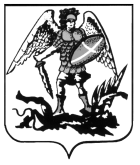 ПРАВИТЕЛЬСТВО АРХАНГЕЛЬСКОЙ ОБЛАСТИМИНИСТЕРСТВО СТРОИТЕЛЬСТВАИ АРХИТЕКТУРЫ АРХАНГЕЛЬСКОЙ  ОБЛАСТИР А С П О Р Я Ж Е Н И Еот 11 июня 2021 г. № 230-рг. АрхангельскО подготовке проекта о внесении изменений в правила землепользования и застройки муниципального образования «Лисестровское» Приморского муниципального района Архангельской области
В соответствии со статьей 31, подпунктом 5 части 2 статьи 33, части 3.3 статьи 33 Градостроительного кодекса Российской Федерации, пунктом 2 статьи 7.6.4 областного закона от 23 сентября 2004 года № 259-внеоч.-ОЗ 
«О реализации государственных полномочий Архангельской области в сфере правового регулирования организации и осуществления местного самоуправления»:1. Подготовить проект о внесении изменений в правила землепользования и застройки муниципального образования «Лисестровское» Приморского муниципального района Архангельской области.2. Правила землепользования и застройки муниципального образования «Лисестровское» Приморского муниципального района Архангельской области привести в соответствие с ограничениями использования объектов недвижимости, установленными на приаэродромной территории аэродрома Васьково согласно приказу Архангельского межрегионального территориального управления воздушного транспорта Федерального агентства воздушного транспорта от 2 марта 2020 года № 17-П.3. Утвердить прилагаемое задание на подготовку проекта о внесении изменений в правила землепользования и застройки муниципального образования «Лисестровское» Приморского муниципального района Архангельской области.4. Утвердить прилагаемый порядок проведения работ по подготовке проекта о внесении изменений в правила землепользования и застройки муниципального образования «Лисестровское» Приморского муниципального района Архангельской области.5. Настоящее распоряжение вступает в силу со дня его подписания. Исполняющий обязанностиминистра строительства и архитектурыАрхангельской области   					          С.Ю. СтрогановаУтвержденораспоряжением министерствастроительства и архитектуры Архангельской областиот 11 июня 2021 г. № 230-рЗаданиена подготовку проекта о внесении изменений в правила землепользования 
и застройки муниципального образования «Лисестровское» Приморского муниципального района Архангельской области1. Вид документа (документации)Документ градостроительного зонирования – проект о внесении изменений в правила землепользования и застройки муниципального образования «Лисестровское» Приморского муниципального района Архангельской области (далее – проект Правил).2. Технический заказчик Министерство строительства и архитектуры Архангельской области.Юридический адрес: 163000, г. Архангельск, пр. Троицкий, д. 49.3. Разработчик документа (документации)Государственное автономное учреждение Архангельской области «Архангельский региональный центр по ценообразованию в строительстве». Юридический адрес: 163069, г. Архангельск, пл. Ленина, д. 4.4. Основание для разработки документа (документации)Распоряжение министерства строительства и архитектуры Архангельской области от 11 июня 2021 года № 230-р «О подготовке проекта 
о внесении изменений в правила землепользования и застройки муниципального образования «Лисестровское» Приморского муниципального района Архангельской области»;областной закон от 23 сентября 2004 года № 259-внеоч.-ОЗ 
«О реализации государственных полномочий Архангельской области 
в сфере правового регулирования организации и осуществления местного самоуправления»;постановление Правительства Архангельской области от 15 января 2019 года № 6-пп «Об утверждении Положения о порядке осуществления отдельных полномочий в сфере градостроительной деятельности, перераспределенных между органами местного самоуправления муниципальных образований Архангельской области и органами государственной власти Архангельской области»;постановление Правительства Архангельской области от 11 июня 
2015 года № 214-пп «Об утверждении Положения о министерстве строительства и архитектуры Архангельской области».5. Объект градостроительного зонирования, его основные характеристики  Муниципальное образование «Лисестровское» расположено на левом берегу реки Северная Двина. В границы муниципального образования «Лисестровское» входят территории деревень Амосово, Большая Корзиха, Бутырки, Верхние Валдушки, Волохница, Заозерье, Заручей, Захарово, Исакогорка, Кривляево, Кукушка, Любовское, Малая Корзиха, Мелехово, Мыза, Негино, Нестерово, Никольское, Новое Лукино, Окулово, Первая Гора, Ригач, Саломат, Семеново, Слободка, Средняя Гора, Тараканово, Фельшинка, Часовенское, Ширша, поселков Васьково, Ширшинский, железнодорожных станций Брусеница, Илес, Тундра и населенного пункта Аэропорт Васьково. Численность населения муниципального образования по состоянию 
на 1 января 2020 года – 3301 человек.6. Основные требования к составу, содержанию и форме представляемых материалов по этапам разработки (если они предусматриваются) документа градостроительного зонирования, последовательность и сроки выполнения работПроект Правил должен содержать:1) Карта(ы) градостроительного зонирования территории муниципального образования, масштаба 1:25000. Карта(ы) градостроительного зонирования населенных пунктов муниципального образования, масштаба 1:5000 или 1:10000.На карте(ах) градостроительного зонирования в обязательном порядке отображаются границы населенных пунктов, входящих в состав городского округа, границы зон с особыми условиями использования территорий, границы территорий объектов культурного наследия. Указанные границы могут отображаться на отдельных картах, которые являются приложением
к правилам землепользования и застройки.2) Градостроительные регламенты.В градостроительном регламенте в отношении земельных участков 
и объектов капитального строительства, расположенных в пределах соответствующей территориальной зоны, указываются:- виды разрешенного использования земельных участков и объектов капитального строительства;- предельные (минимальные и (или) максимальные) размеры земельных участков и предельные параметры разрешенного строительства, реконструкции объектов капитального строительства;- ограничения использования земельных участков и объектов капитального строительства, устанавливаемые в соответствии 
с законодательством Российской Федерации;- расчетные показатели минимально допустимого уровня обеспеченности территории объектами коммунальной, транспортной, социальной инфраструктур и расчетные показатели максимально допустимого уровня территориальной доступности указанных объектов 
для населения в случае, если в границах территориальной зоны, применительно к которой устанавливается градостроительный регламент, предусматривается осуществление деятельности по комплексному 
развитию территории.При подготовке проекта Правил должны учитываться положения следующих нормативных правовых актов:Градостроительного кодекса Российской Федерации;Земельного кодекса Российской Федерации;Лесного кодекса Российской Федерации;Водного кодекса Российской Федерации;Федерального закона от 6 октября 2003 года № 131-ФЗ «Об общих принципах организации местного самоуправления в Российской Федерации»;Федерального закона от 25 июня 2002 года № 73-ФЗ «Об объектах культурного наследия (памятниках истории и культуры) народов Российской Федерации»;Федерального закона от 10 января 2002 года № 7-ФЗ «Об охране окружающей среды»;Федерального закона от 24 июля 2007 года № 221-ФЗ «О кадастровой деятельности»;Федерального закона от 13 июля 2015 года № 218-ФЗ «О государственной регистрации недвижимости»;Постановления Правительства РФ от 3 марта 2018 года № 222 
«Об утверждении Правил установления санитарно-защитных зон 
и использования земельных участков, расположенных в границах санитарно-защитных зон»;Приказа Росреестра от 10 ноября 2020 года № П/0412
«Об утверждении классификатора видов разрешенного использования земельных участков»;Приказа Минэкономразвития России от 23 ноября 2018 года № 650 
«Об установлении формы графического описания местоположения границ населенных пунктов, территориальных зон, особо охраняемых природных территорий, зон с особыми условиями использования территории, формы текстового описания местоположения границ населенных пунктов, территориальных зон, требований к точности определения координат характерных точек границ населенных пунктов, территориальных зон, особо охраняемых природных территорий, зон с особыми условиями использования территории, формату электронного документа, содержащего сведения о границах населенных пунктов, территориальных зон, особо охраняемых природных территорий, зон с особыми условиями использования территории, и о признании утратившими силу приказов Минэкономразвития России от 23.03.2016 № 163 и от 4.05.2018 № 236»;СП 42.13330.2016. Свод правил. Градостроительство. Планировка 
и застройка городских и сельских поселений. Актуализированная редакция 
СНиП 2.07.01-89*;СанПиН 2.2.1/2.1.1.1200-03 «Санитарно-защитные зоны и санитарная классификация предприятий, сооружений и иных объектов»;СанПиН 2.1.4.1110-02 «Зоны санитарной охраны источников водоснабжения и водопроводов питьевого назначения»;Областного закона от 1 марта 2006 года № 153-9-ОЗ «Градостроительный кодекс Архангельской области»;Областного закона от 23 сентября 2004 года № 259-внеоч.-ОЗ 
«О реализации государственных полномочий Архангельской области в сфере правового регулирования организации и осуществления местного самоуправления»;Генерального плана муниципального образования «Лисестровское» Приморского муниципального района Архангельской области, утвержденного решением Собрания депутатов муниципального образования «Приморский муниципальный район» от 24 декабря 2018 года № 42;Правил землепользования и застройки муниципального образования «Лисестровское» Приморского муниципального района Архангельской области, утвержденных постановлением министерства строительства и архитектуры Архангельской области от 16 июня 2020 года № 56-п.Все нормативные правовые акты применяются в действующей редакции.Текстовые и графические материалы проекта Правил, подлежащие размещению в Федеральной государственной информационной системе территориального планирования (далее - ФГИС ТП), в электронном виде должны быть представлены со следующими наименованиями и расширениями файлов:Графические материалы проекта Правил выполнить в виде векторной графики в системе координат, используемой для ведения ЕГРН, 
и обеспечить возможность конвертации информационных слоев в один из обменных форматов геоинформационных систем ГИС MapInfo без потери графических и семантических данных и связей.Электронные версии текстовых материалов должны быть представлены в формате MicrosoftWord.Пространственные данные в форме векторной модели должны предоставляться в обменных форматах GML, SHP.По окончании разработки проекта Правил должны быть представлены:- проект Правил;- текстовое и графическое описание местоположения границ территориальных зон проекта Правил с использованием актуальных xml-схем - ZoneToGKN, MapPlan;- графические и текстовые материалы проекта Правил в электронном виде на DVD или CD диске – в 3-х экземплярах.Состав и содержание информации на диске (дисках) должны соответствовать комплекту документации. Каждый раздел комплекта (том, книга, альбом чертежей и т.п.) должен быть представлен в отдельном каталоге диска файлом (группой файлов) электронного документа. Название каталога должно соответствовать названию раздела.Электронные версии графических материалов для проведения общественных обсуждений или публичных слушаний (материалы экспозиции) должны быть представлены в одном из следующих форматах: JPEG, JPG, PDF, PNG, TIFF. Размер экспозиционного материала не должен превышать следующие параметры:- размер информационного материала не более 914 х 1500 мм;- количество – 1 ед.;- презентация формата PowerPoint должна занимать не более 
500 мегабайт пространства на электронном носителе/CD-диске.7. Основные требования к градостроительным решениямПри разработке проекта Правил учесть пункт 2 распоряжения министерства строительства и архитектуры Архангельской области 
от 11 июня 2021 года № 230-р «О подготовке проекта 
о внесении изменений в правила землепользования и застройки муниципального образования «Лисестровское» Приморского муниципального района Архангельской области».8. Состав, исполнители, сроки и порядок предоставления исходной информации для разработки документа градостроительного зонированияСодержание и объем необходимой исходной информации определяется Разработчиком и Заказчиком градостроительной документации совместно. 9. Состав и порядок проведения (в случае необходимости) предпроектных научно-исследовательских работ и инженерных изысканийНе требуется. 10. Порядок проведения согласования документацииНе требуется. 11. Дополнительные требования для зон с особыми условиями использования территорий Требования в соответствии с главой 19 Земельного кодекса Российской Федерации. 12. Иные требования и условия	Разработанный с использованием компьютерных технологий проект Правил должен отвечать требованиям государственных стандартов и требованиям по формированию информационной системы обеспечения градостроительной деятельности._____________Утвержденораспоряжением министерствастроительства и архитектуры Архангельской областиот 11 июня 2021 г. № 230-рПорядок проведения работ по подготовке проекта о внесении изменений 
в правила землепользования и застройкимуниципального образования «Лисестровское» Приморского муниципального района Архангельской области_____________Наименование документа
(файла документа)Расширения Градостроительные регламентыdoc, docxКарта градостроительного зонированияjpeg, jpg, pdf, tiff№ п/пНаименование вида работСрок выполнения работОтветственный исполнитель1.Подготовка проекта о внесении изменений в правила землепользования и застройки муниципального образования «Лисестровское» Приморского муниципального района Архангельской областидо 9 июля 2021 г.Государственное автономное учреждение Архангельской области «Архангельский региональный центр по ценообразованию в строительстве»2.Утверждение представленного проекта о внесении изменений в правила землепользования и застройки муниципального образования «Лисестровское» Приморского муниципального района Архангельской области и публикация соответствующего решения на официальном сайте Правительства Архангельской области, на официальном сайте органа местного самоуправления Приморского муниципального района Архангельской области, в средствах массовой информации по решению органа местного самоуправления Приморского муниципального района Архангельской областидо 15 августа2021 г.Министерство строительства и архитектуры Архангельской области